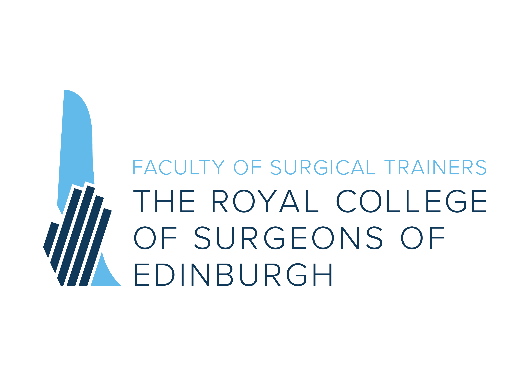 GUIDANCE FOR REFEREESSupporting an application for Fellowship of the Faculty of Surgical TrainersThank you for agreeing to provide a reference on your colleague’s eligibility to apply for Fellowship status with the Faculty of Surgical Trainers. You may wish to refer to our website at fst.rcsed.ac.uk  to find out more about the Faculty and the application criteria prior to writing your reference. Referees should normally be a peer of the applicant who can make informed comment on the individual’s commitment to training and not, for example, a trainee. You do not have to be associated with the Faculty to provide a reference.Purpose of the ReferenceThe purpose of this reference is to provide a peer review of the applicant’s work in the field of surgical training and to support and supplement the information given in their application. You should comment on how the applicant meets the application criteria for Fellowship of the Faculty, using your knowledge of his/her surgical training and education activities. If possible, comment on the applicant’s most recent role/s and responsibilities. Please take time to read your colleague’s application before composing your reference. Content of the ReferenceYour reference (normally a maximum of 1-2 sides of A4) should primarily refer to your colleague’s commitment, experience and achievements in surgical training and education. Please provide practical comments to support your reference whenever possible. If you have been involved in peer observation of your colleague’s training and teaching practice, please draw on the evidence this provides. Similarly, please comment on any innovative practice, contribution to training and developments at institutional level and/or contribution to national initiatives in developing approaches to surgical training.We recognise that this is a different kind of reference to one that is normally required, as we are looking for evidence of commitment, contribution and achievement in surgical training, rather than general academic performance. We may wish to contact you to clarify points in your reference.Format of the referenceThere is no standard format for the reference, but you may wish to structure your reference based on the domains on which applications are scored. The three domains on which applications are scored are:Teaching and TrainingEducational LeadershipScholarship and Research in EducationTo see examples of activity from each domain please visit our website fst.rcsed.ac.uk Further InformationIf you have any queries about the process, please contact the Faculty of Surgical Trainers, Royal College of Surgeons of Edinburgh, Nicolson Street, Edinburgh EH8 9DW.Email: fst@rcsed.ac.uk	Website: fst.rcsed.ac.uk  Telephone +44 (0) 131 527 1585Reference in support of application for Fellowship of FSTReferee’s Details - Please use BLOCK CAPITALS or type.I attach a reference in support of the application of_________________________(Applicant’s name)I certify that this information is, to the best of my belief, correct.Please send your reference together with this completed form to –Faculty of Surgical Trainers, Royal College of Surgeons of Edinburgh, Nicholson Street, Edinburgh, EH8 9DWE-mail: fst@rcsed.ac.uk 	Website: fst.rcsed.ac.uk 	Telephone: +44 (0)131 527 1585Name:Correspondence Address:Correspondence Address:Correspondence Address:Correspondence Address:Address Line 1Address Line 2Address Line 3Postcode:Country:Telephone No:Email Address:Job Title:Organisation (including Department if applicable):Signed: (please sign and scan or send by post)Date: